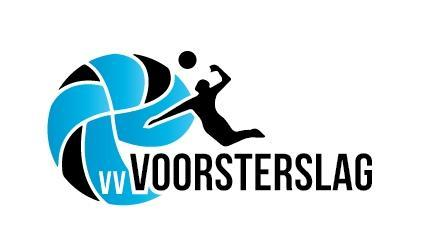 DeclaratieformulierCMV HulptrainerAlgemene gegevens:Naam: 			______________________________________________________________Rekeningnummer	______________________________________________________________Telefoonnummer	______________________________________________________________E-mailadres		______________________________________________________________Trainer van		______________________________________________________________Trainingsdag/ -tijd	______________________________________________________________De data in het grijs gemarkeerd zijn feestdagen/vakanties. Er wordt dan niet getraindGraag de data waarop je training hebt gegeven omcirkelen / accentuerenVergoeding bedraagt EUR 2,50 per trainingAantal trainingen: 	________	x	EUR 2,50	=	Totaal EUR 	__________________Opmerkingen: ____________________________________________________________________________________________________________________________________________________________________________________________________________________________________________________________________________________________________________________________________________________Bedankt voor je inzet dit seizoen!Graag dit document mailen naar penningmeester@voorsterslag.nl20222022202220222022202220222022202220222022202220222022202220222022202220222022augustusaugustusaugustusseptemberseptemberseptemberoktoberoktoberoktobernovembernovembernovemberdecemberdecemberdecemberwoevrijwoevrijwoevrijwoevrijwoevrij3525724210127912149117917191416192116181416242621232628232521233128303028302023202320232023202320232023202320232023202320232023202320232023202320232023202320232023202320232023202320232023januarijanuarijanuarifebruarifebruarifebruarimaartmaartmaartaprilaprilaprilmeimeimeijunijunijunijunijunijuniwoevrijwoevrijwoevrijwoevrijwoevrijwoewoevrijvrij4613135735221113810810121410127799182015171517192117191414161625272224222426282426212123233128283030